   U okviru Erasmus + KA 1 projekta “ Razvijajmo se zajedno putem inovacija” ostvarena je 5. mobilnost od 4. ožujka do 8. ožujka 2019.godine u Parizu - Francuska    Učiteljice razredne nastave Roberta Barić i Ines Dužević pohađale su tečaj “Super učitelj 21.stoljeća“ . Tečaj je organizirala organizacija Anatolia ..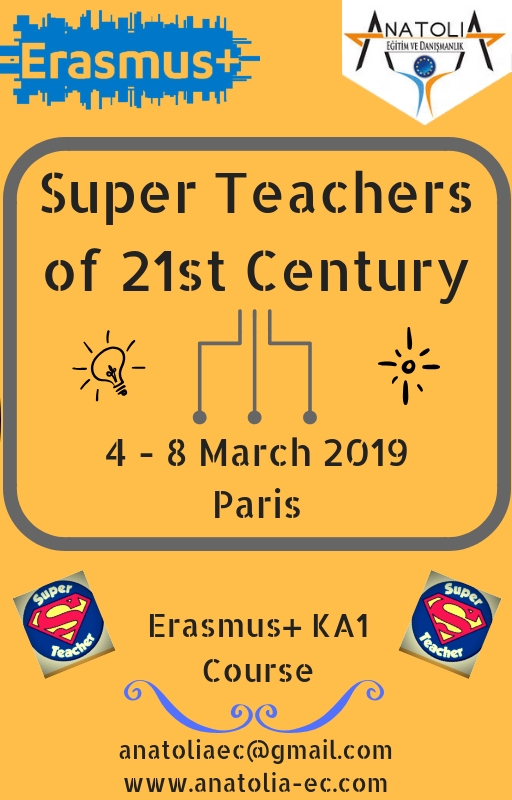   Na tečaju je bilo ukupno 9 učiteljica  : tri iz Finske , dvije iz Italije , jedna iz Turske i tri iz Hrvatske .    Ovaj   tečaj  podupire školske ustanove  i učitelje  21.stoljeća te ih  upoznaje  s novim nastavnim metodama . Podupire ih  u njihovom osobnom i profesionalnom razvoju i školskom okruženju u skladu s prioritetima programa Erasmus Plus .    Cilj projekta je razviti svoje profesionalne vještine i uvesti metode poučavanja 21. stoljeća koje će se usredotočiti na kreativno razmišljanje u interaktivnim i poticajnim radionicama u prijateljskoj atmosferi  , osim toga i kako naučiti učitelje da djelotvorno utječu na svoje učenike ,  povećaju kompetencije u digitalnom obrazovanju koje se koriste u obrazovnom okruženju  i  uključuju nastavnika u proces cjeloživotnog učenja .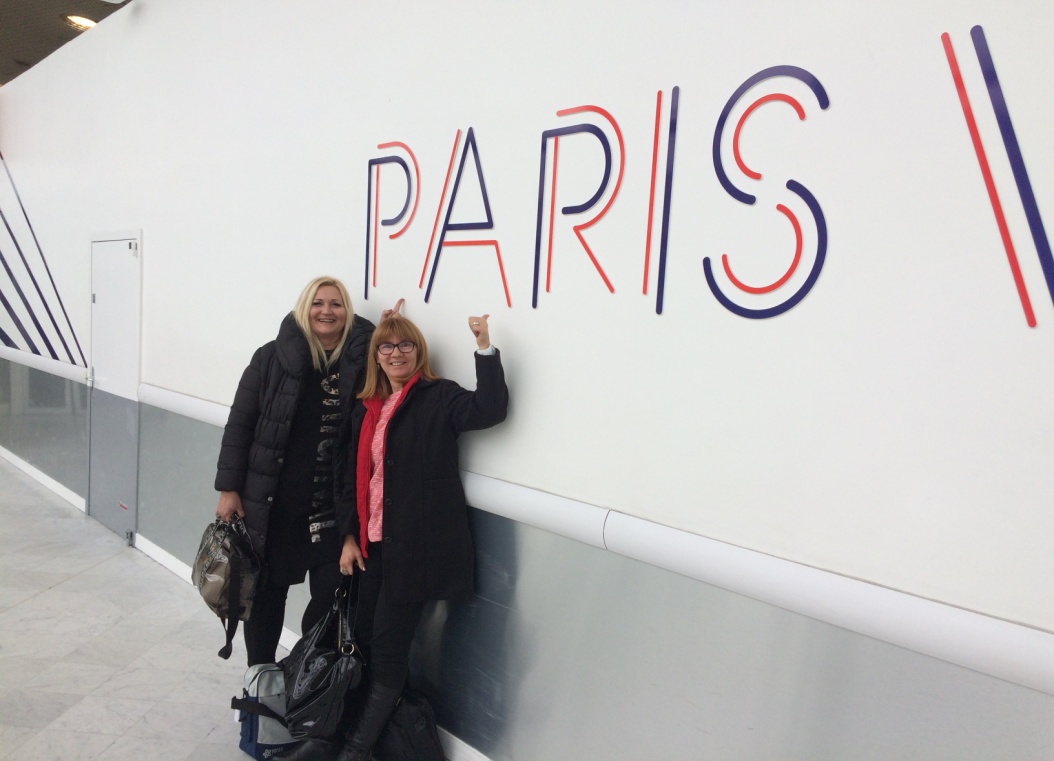 Prvi dan     Upoznali smo sudionike tečaja i voditelja Linasa Starselskog iz Litve.  Predstavili smo sebe , svoj rad i školu iz koje dolazimo te smo iznijeli svoja očekivanja vezana uz tečaj i osobni napredak. Nakon prezentacije i kratke pauze počeli smo s obradom  teme - Kako poticati učitelje da koriste digitalne instrumente i alate za edukaciju  u nastavi 21. stoljeća  . Raspravljali smo o svim modelima  obrazovanja te ih uspoređivali  s tradicionalnim  obrazovnim  modelom  .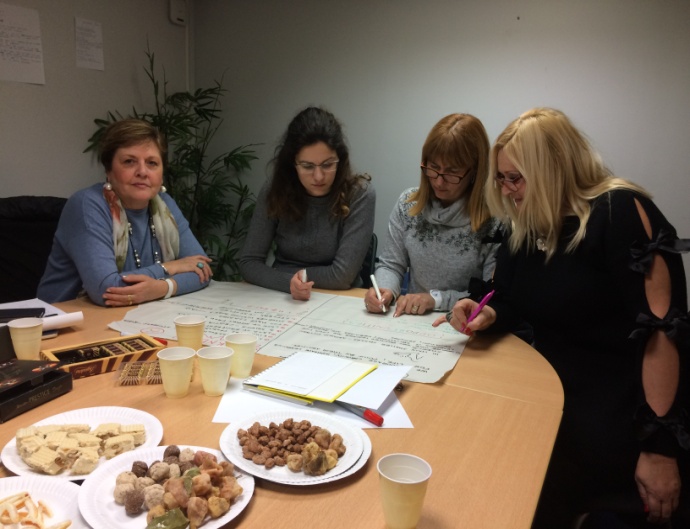 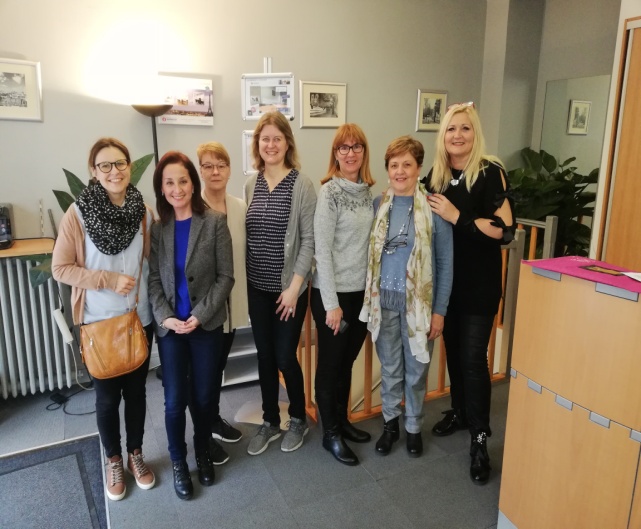 Drugi dan     Upoznali  smo  nove načine motiviranja učenika za istraživanje, učenje i stvaranje te  kako nastavnici mogu biti lideri u razredu . U radnoj atmosferi  usavršavali  smo svoje digitalne kompetencije  . 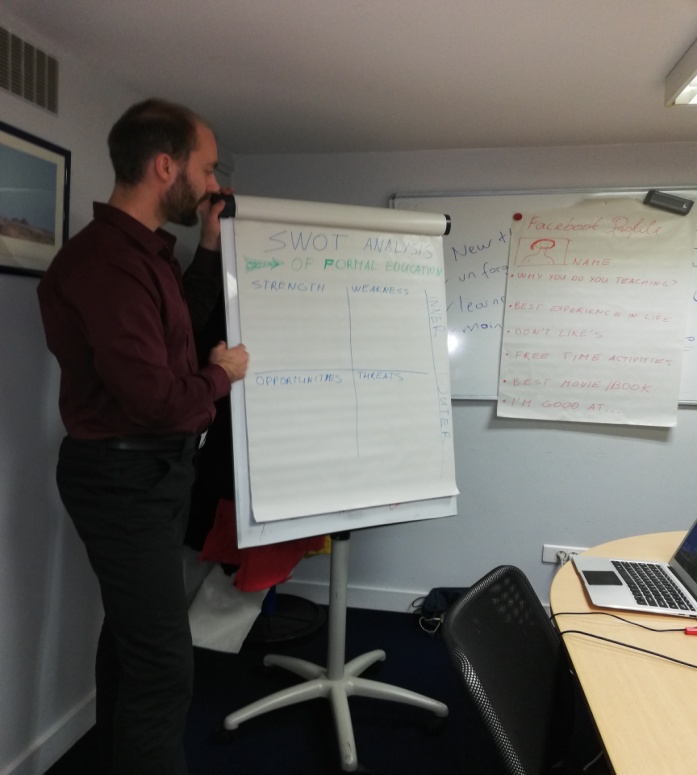 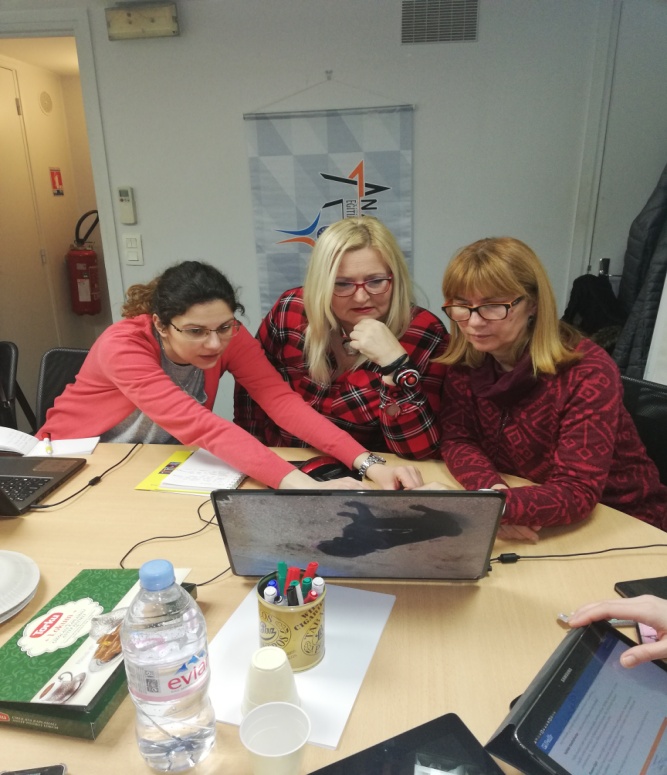 Treći dan     Započeli smo  edukaciju o tehnologiji i osnovnim načelima STEM-a. Nakon uvoda radili smo na učinkovitosti  nastavnika i provođenju djelotvorne nastave . Sve  teme su bile vezane uz STEM program .Poslije podne smo zajedno otišli u obilazak znamenitosti  Pariza  uz stručnog vodiča . 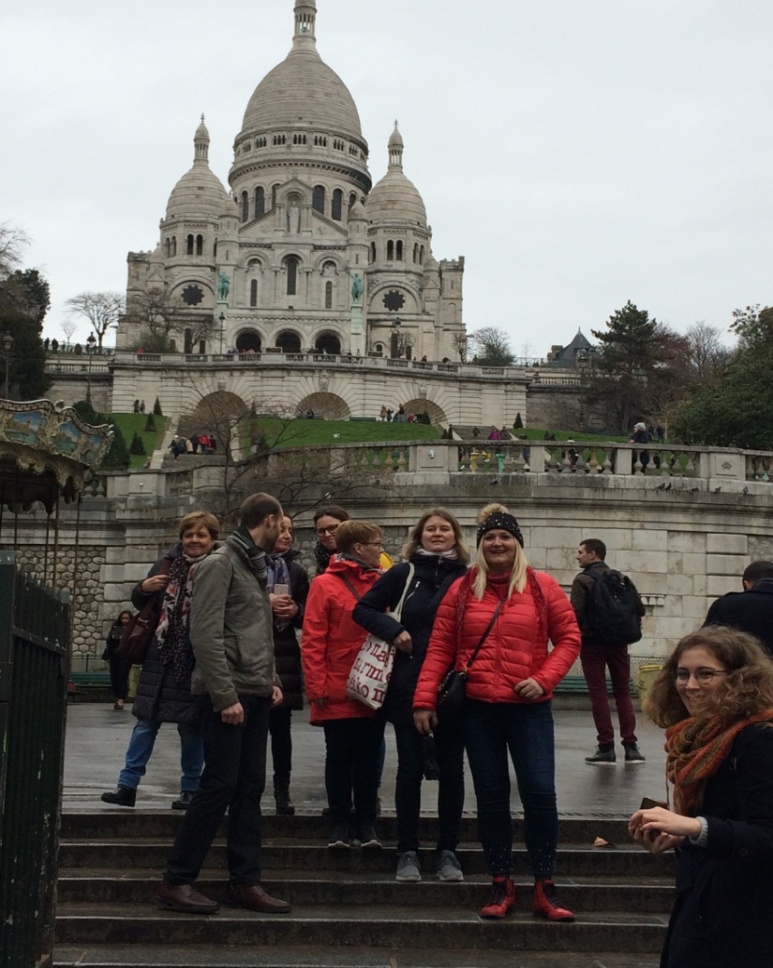 Četvrti dan  Razgovarali smo o stvaranju svijesti o područjima  STEM-a i zainteresiranosti učenika za ta područja . Radili smo na stvaranju  uzoraka školskih programa usmjerenih na STEM aplikacije, kao i na stvaranju  osobnih  novih i inovativnih planova, kao i tehničko-tehnoloških metoda i prezentacija .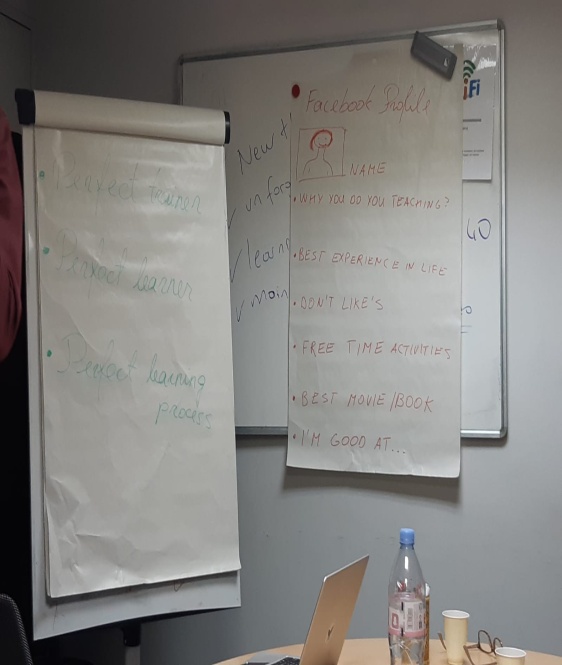 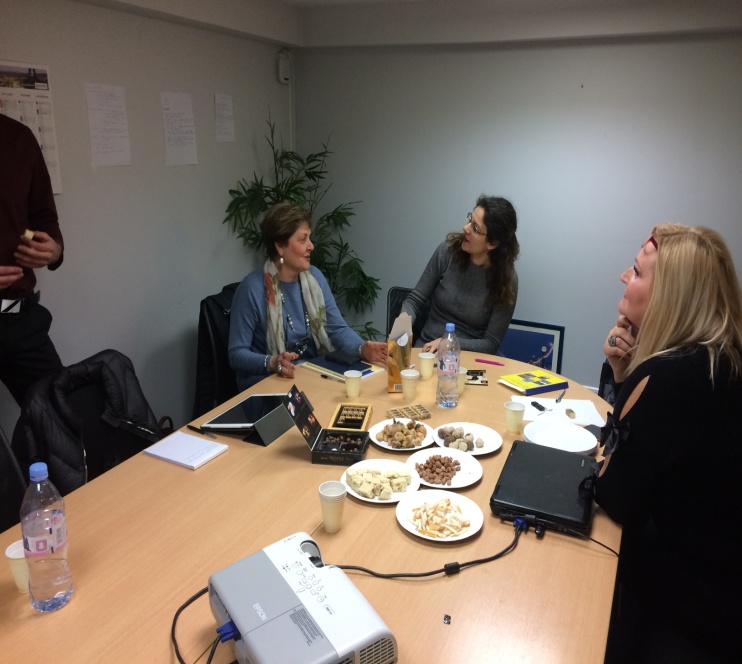 Peti danPeti dan izvršili smo evaluaciju tečaja i voditelja te samovrednovanje .Nakon evaluacije tečaja  dobili smo certfikate programa Erasmus + K1 Teacher of the 21st century .  Puni  pozitivnih dojmova rastali smo se sa našim europskim kolegicama s nadom  i željom da ćemo se opet sresti na nekoj novoj edukaciji . I dalje smo s njima u kontaktu na poslovnoj i prijateljskoj razini .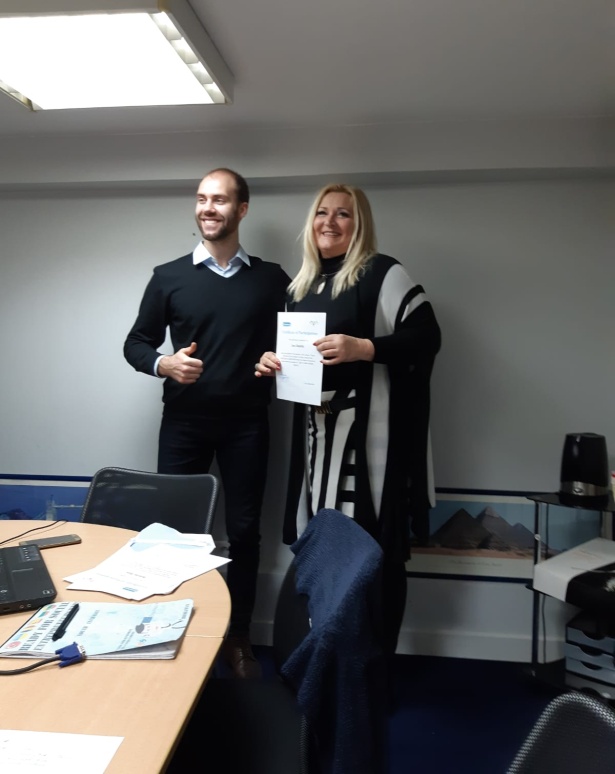 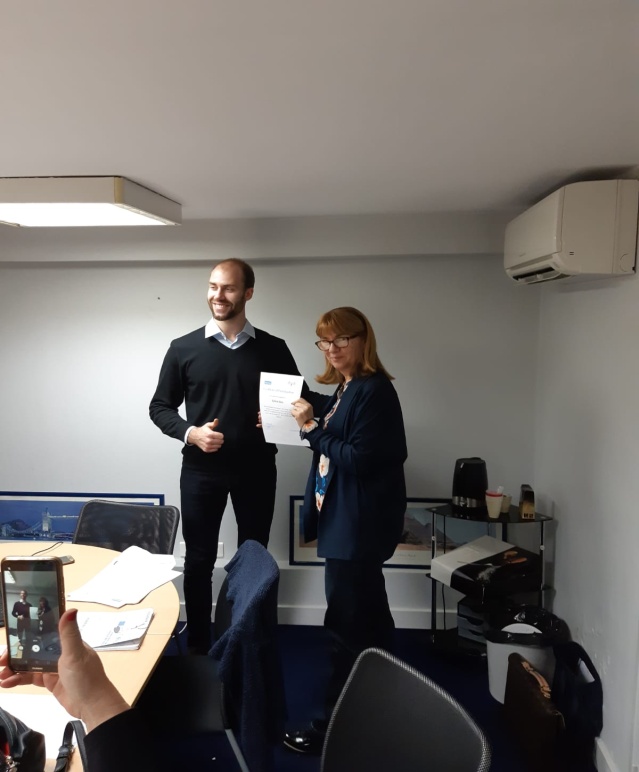 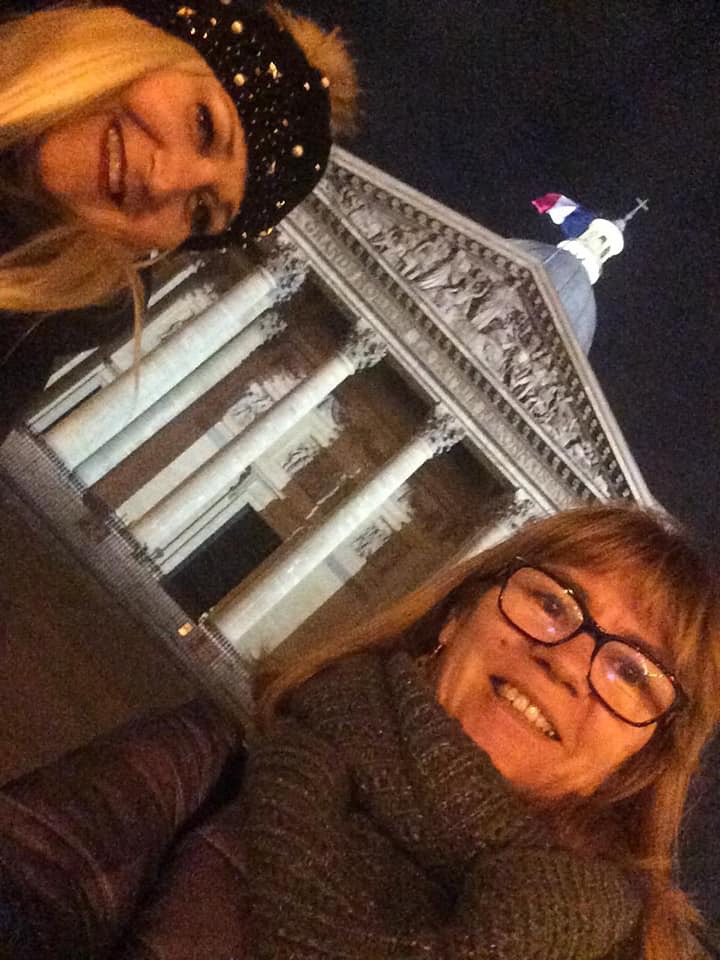 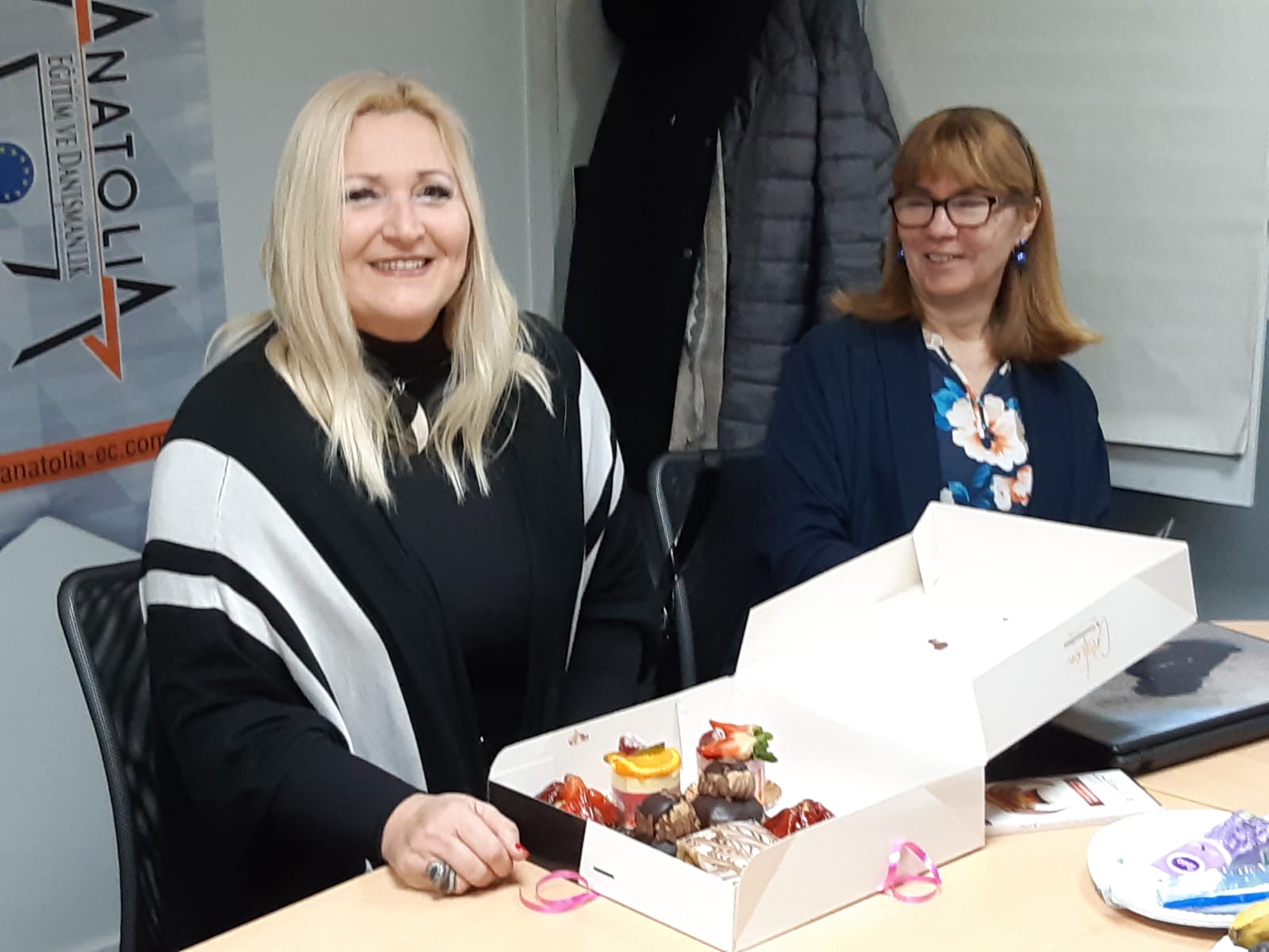 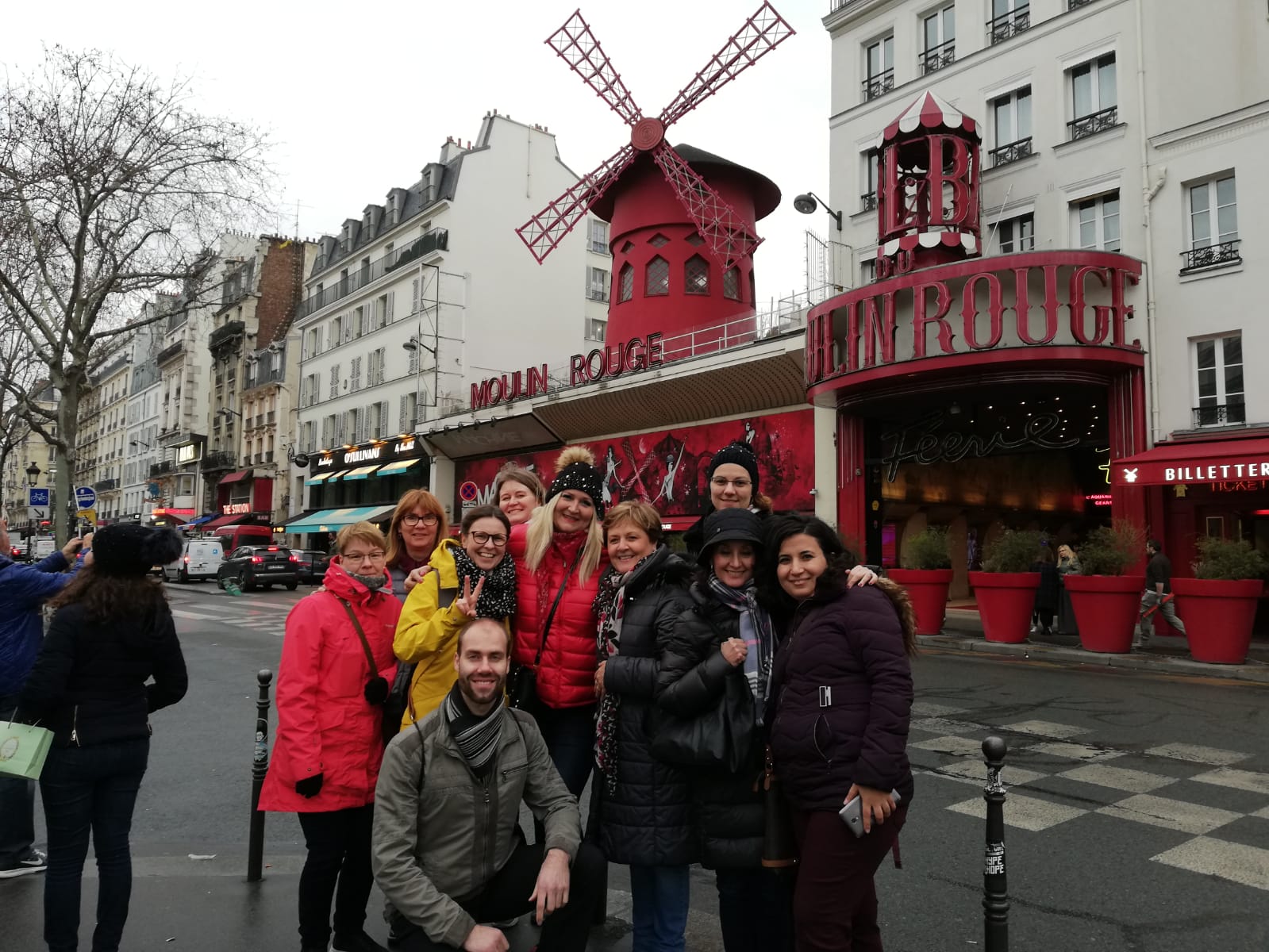 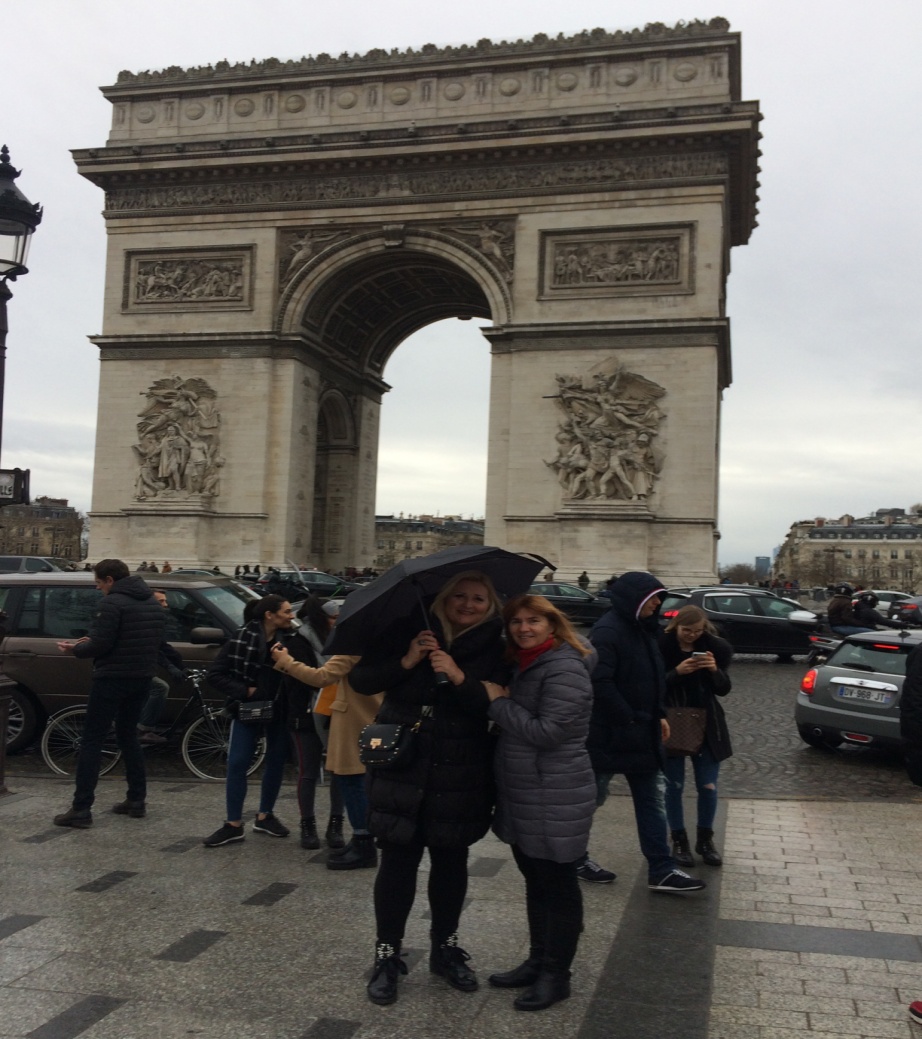 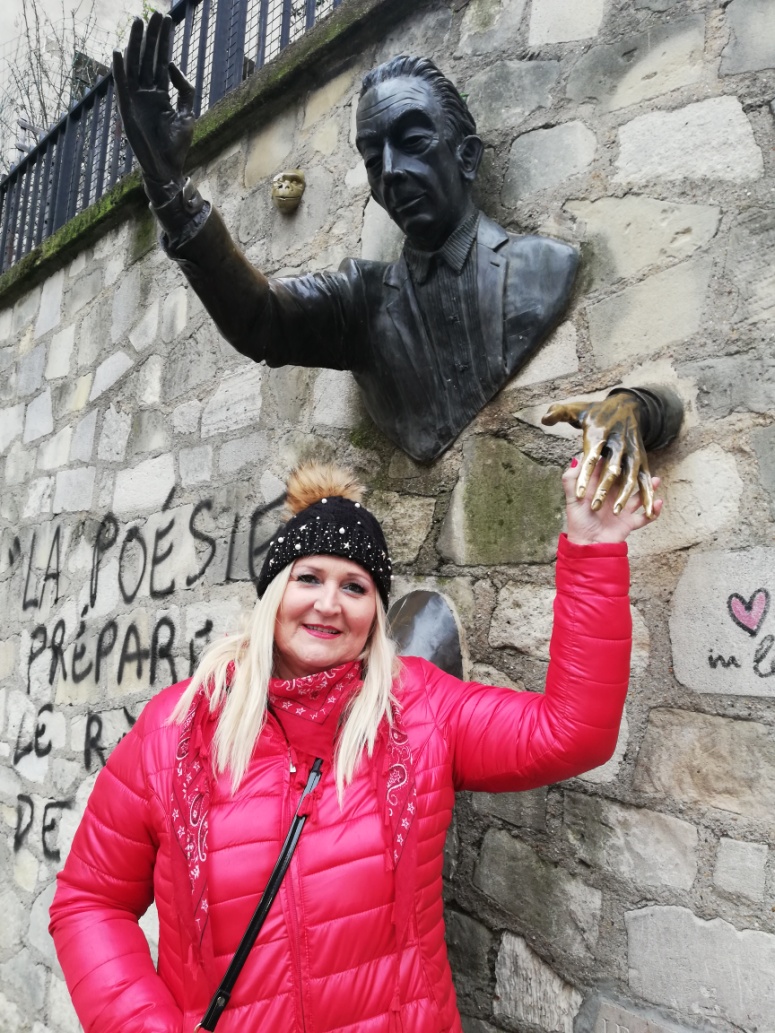 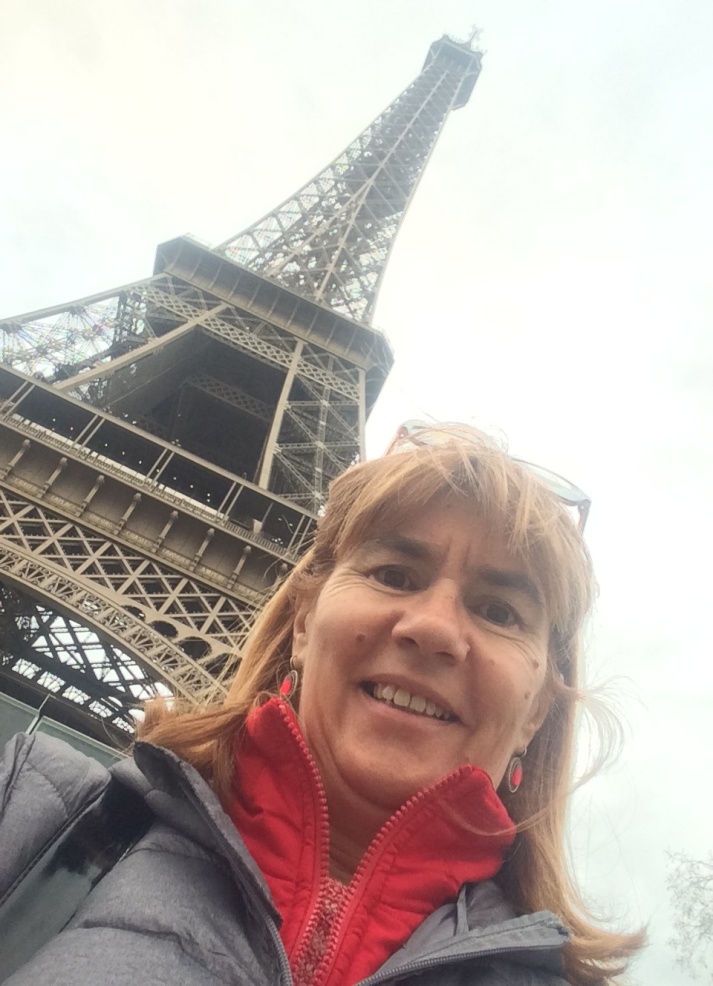 